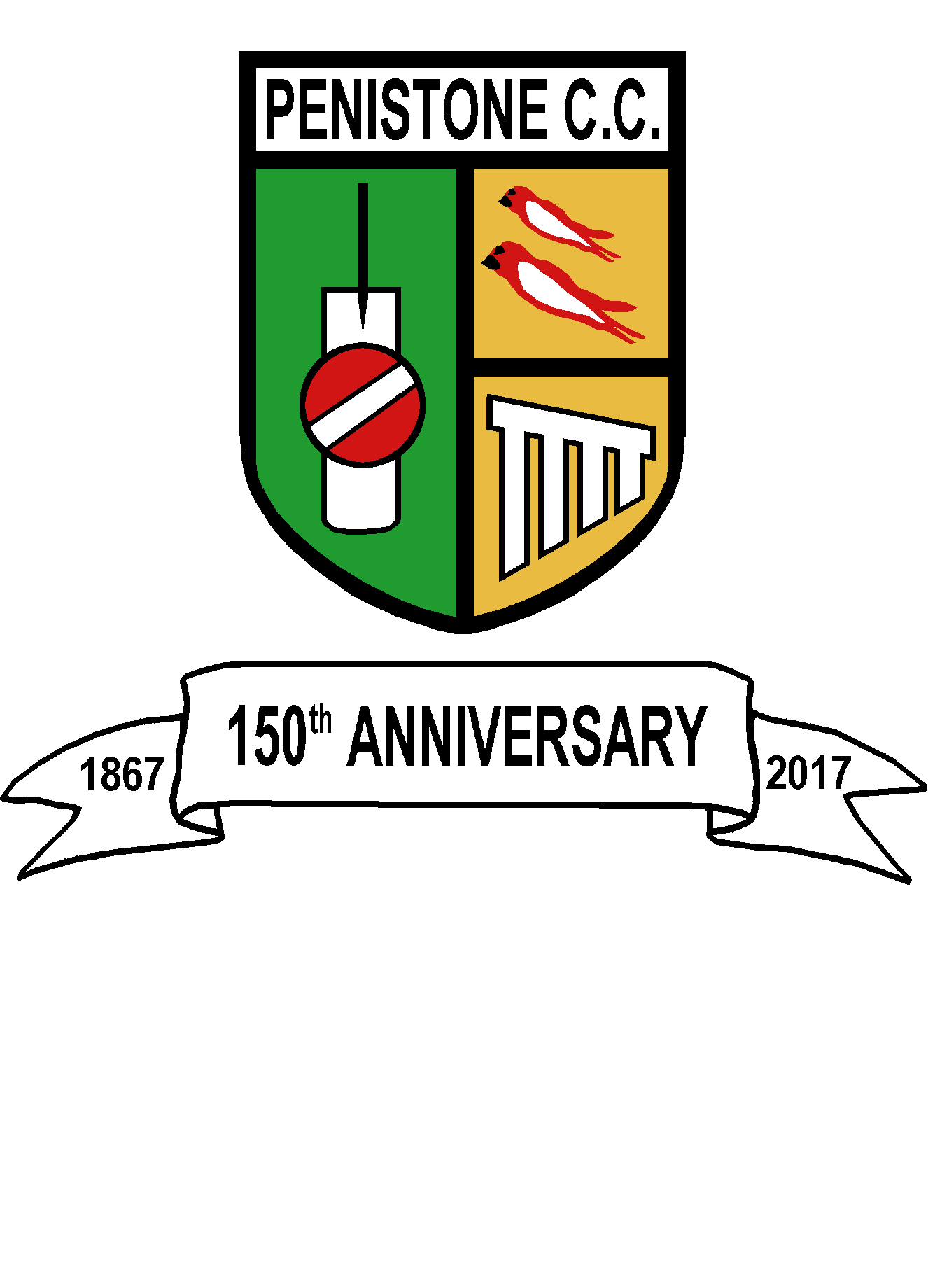 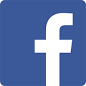 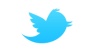 Dear Parents,We are running a cricket skills club, once again, for all children who want to play cricket for Penistone in the summer. Please note that this is not an ordinary after school club and is aimed solely at children who are very keen to improve their cricket skills towards being in a team. It will be run by Chris Schofield again and starts on Thursday 18th January for 9 weeks up to and including Thursday 22nd March. The cost of the club is £18 which can be paid by cash/cheque. Please note that cheques need to be made payable to Penistone Cricket Club.In addition to this, we are holding 3 sessions before Easter, at Penistone Grammar School Sports Hall, for all junior players. The cost is £2 each session, to be paid on the night, and the dates are as follows. Thursday 18th January. 6.30-7.30pmThursday 22nd February. 6.30-7.30pmThursday 15th March. 6.30-7.30pmOutdoor training will start after Easter at Penistone Cricket Ground. More details to follow shortly.Please return the slip below to school with payment and we look forward to welcoming new members in the summer.Many thanksSteve Reid/Mrs ExleyI would like my child _______________________________  Class…………  to attend the Cricket skills club at Springvale School and enclose the payment of £18. Cash or Cheques (made payable to Penistone Cricket Club).Signed ___________________________________________________ (parent/carer)